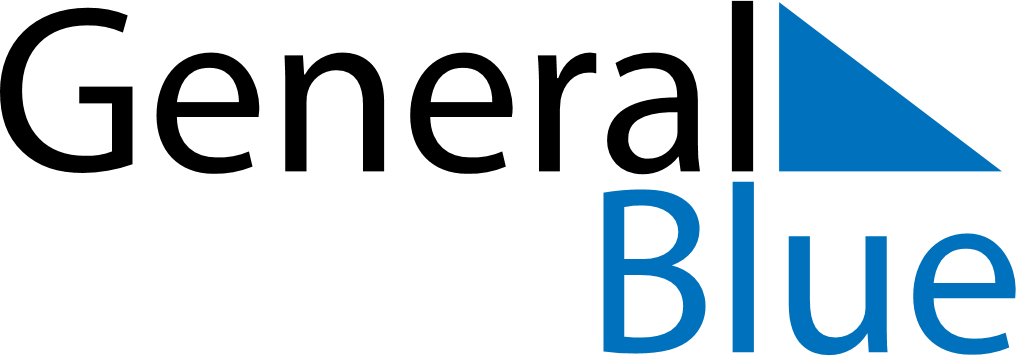 May 2024May 2024May 2024May 2024May 2024May 2024Vaenersborg, Vaestra Goetaland, SwedenVaenersborg, Vaestra Goetaland, SwedenVaenersborg, Vaestra Goetaland, SwedenVaenersborg, Vaestra Goetaland, SwedenVaenersborg, Vaestra Goetaland, SwedenVaenersborg, Vaestra Goetaland, SwedenSunday Monday Tuesday Wednesday Thursday Friday Saturday 1 2 3 4 Sunrise: 5:15 AM Sunset: 8:59 PM Daylight: 15 hours and 43 minutes. Sunrise: 5:13 AM Sunset: 9:01 PM Daylight: 15 hours and 48 minutes. Sunrise: 5:10 AM Sunset: 9:04 PM Daylight: 15 hours and 53 minutes. Sunrise: 5:08 AM Sunset: 9:06 PM Daylight: 15 hours and 57 minutes. 5 6 7 8 9 10 11 Sunrise: 5:06 AM Sunset: 9:08 PM Daylight: 16 hours and 2 minutes. Sunrise: 5:03 AM Sunset: 9:10 PM Daylight: 16 hours and 7 minutes. Sunrise: 5:01 AM Sunset: 9:13 PM Daylight: 16 hours and 11 minutes. Sunrise: 4:58 AM Sunset: 9:15 PM Daylight: 16 hours and 16 minutes. Sunrise: 4:56 AM Sunset: 9:17 PM Daylight: 16 hours and 20 minutes. Sunrise: 4:54 AM Sunset: 9:19 PM Daylight: 16 hours and 25 minutes. Sunrise: 4:52 AM Sunset: 9:22 PM Daylight: 16 hours and 29 minutes. 12 13 14 15 16 17 18 Sunrise: 4:49 AM Sunset: 9:24 PM Daylight: 16 hours and 34 minutes. Sunrise: 4:47 AM Sunset: 9:26 PM Daylight: 16 hours and 38 minutes. Sunrise: 4:45 AM Sunset: 9:28 PM Daylight: 16 hours and 43 minutes. Sunrise: 4:43 AM Sunset: 9:30 PM Daylight: 16 hours and 47 minutes. Sunrise: 4:41 AM Sunset: 9:32 PM Daylight: 16 hours and 51 minutes. Sunrise: 4:39 AM Sunset: 9:34 PM Daylight: 16 hours and 55 minutes. Sunrise: 4:37 AM Sunset: 9:37 PM Daylight: 16 hours and 59 minutes. 19 20 21 22 23 24 25 Sunrise: 4:35 AM Sunset: 9:39 PM Daylight: 17 hours and 3 minutes. Sunrise: 4:33 AM Sunset: 9:41 PM Daylight: 17 hours and 7 minutes. Sunrise: 4:31 AM Sunset: 9:43 PM Daylight: 17 hours and 11 minutes. Sunrise: 4:29 AM Sunset: 9:45 PM Daylight: 17 hours and 15 minutes. Sunrise: 4:27 AM Sunset: 9:47 PM Daylight: 17 hours and 19 minutes. Sunrise: 4:26 AM Sunset: 9:48 PM Daylight: 17 hours and 22 minutes. Sunrise: 4:24 AM Sunset: 9:50 PM Daylight: 17 hours and 26 minutes. 26 27 28 29 30 31 Sunrise: 4:22 AM Sunset: 9:52 PM Daylight: 17 hours and 29 minutes. Sunrise: 4:21 AM Sunset: 9:54 PM Daylight: 17 hours and 33 minutes. Sunrise: 4:19 AM Sunset: 9:56 PM Daylight: 17 hours and 36 minutes. Sunrise: 4:18 AM Sunset: 9:57 PM Daylight: 17 hours and 39 minutes. Sunrise: 4:16 AM Sunset: 9:59 PM Daylight: 17 hours and 42 minutes. Sunrise: 4:15 AM Sunset: 10:01 PM Daylight: 17 hours and 45 minutes. 